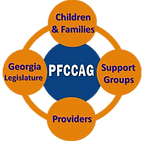 Professional Family Child Care Alliance of Georgia (PFCCAG)LAMP Award ApplicationThank you for your interest in nominating a LAMP award candidate. The LAMP award is named in recognition of the efforts of Lynn Anne Manfredi-Petitt, career family child care educator and advocate, PFCCAG’s charter member, and PFCCAG first president. The award goes to a PFCCAG member who contributes to the vision of family child care. The LAMP recipient serves as a catalyst for change as a driver of grassroots leadership in their work, volunteer organizations, and community. Nominees are currently active family child care educators.PFCCAG Nominations ProcessThe PFCCAG LAMP award process is four-fold: 1) application, 2) essay, 3) committee scoring, 4) selection and notification of top three candidates. The winner will be presented the LAMP award during the annual PFCCAG conference luncheon. Please email the completed application by March 31, 2024 to victoria.long-coleman@qccga.orgLAMP award criteria: Recipient of the LAMP award demonstrate:ADAPTABILITY by encouraging their professional peers to take risks, think outside the box, learn, adapt, and pivot.EMOTIONAL INTELLIGENCE to connect their team to the community.INNOVATION as a changemaker and naturally questions the system which allows their team to think critically and act.INSPIRATION to encourage and motivate others to explore their own ideas and create possibilities that foster connection.PURPOSE to imagine the bigger purpose of actions, to get perspective, and become more intentional with time and energy.RESOURCEFULNESS as naturally open-minded, inclusive and thrives on creating opportunities for collaboration.The top three nominees will be notified to submit:one photo – head shot3-5 photos of their program/children OR3 minute videoApplication                                             Essay QuestionIn 250 words or less, in a Word document, describe examples of the candidate’s: Adaptability and emotional intelligence Innovation and inspirationPurpose and resourcefulness.Nominator’s signature:______________________________________Date______                                                                   Name of candidateAddressTelephoneEmailEducationRelevant Work ExperiencesAffiliationsAchievementsNominators name,Email address,Phone number